МИНИСТЕРСТВО ОБРАЗОВАНИЯ И НАУКИ ЧЕЛЯБИНСКОЙ ОБЛАСТИПРИКАЗот 8 августа 2023 г. N 02/1997Об утверждении Регламента проведения независимой оценкикачества дополнительных общеразвивающих программ в целяхоказания государственной услуги "реализация дополнительныхобщеразвивающих программ" в соответствиис социальными сертификатамиВ целях реализации мероприятий федерального проекта "Успех каждого ребенка" национального проекта "Образование", утвержденного протоколом президиума Совета при Президенте Российской Федерации по стратегическому развитию и национальным проектам от 24.12.2018 N 16, в соответствии с Концепцией развития дополнительного образования детей до 2030 года, утвержденной распоряжением Правительства Российской Федерации от 31.03.2022 N 678-р, Целевой моделью развития региональных систем дополнительного образования детей, утвержденной приказом Министерства просвещения Российской Федерации от 03.09.2019 N 467, а также распоряжениями Правительства Челябинской области от 16.10.2020 N 827-рп "О мероприятиях по формированию современных управленческих решений и организационно-экономических механизмов в системе дополнительного образования детей в Челябинской области в рамках федерального проекта "Успех каждого ребенка" национального проекта "Образование", от 25.12.2020 N 1141-рп "Об организации оказания государственных услуг в социальной сфере при формировании государственного социального заказа на оказание государственных услуг в социальной сфере в соответствии с Федеральным законом от 13 июля 2020 года N 189-ФЗ "О государственном (муниципальном) социальном заказе на оказание государственных (муниципальных) услуг в социальной сфере"ПРИКАЗЫВАЮ:1. Утвердить прилагаемый Регламент проведения независимой оценки качества дополнительных общеразвивающих программ в целях оказания государственной услуги "реализация дополнительных общеразвивающих программ" в соответствии с социальными сертификатами (далее - Экспертиза).2. Наделить региональный модельный центр дополнительного образования детей, созданный на базе ГБУДО "Областной Центр дополнительного образования детей", функциями по контролю за проведением Экспертизы в соответствии с настоящим приказом.3. Контроль за исполнением настоящего приказа возложить на заместителя Министра образования и науки Челябинской области Сидорчук Е.В.Исполняющий обязанностиМинистра образования и наукиЧелябинской областиЕ.А.КОУЗОВАПриложениек приказуМинистерстваобразования и наукиЧелябинской областиот 8 августа 2023 г. N 02/1997Регламентпроведения независимой оценки качества дополнительныхобщеразвивающих программ в целях оказания государственнойуслуги "реализация дополнительных общеразвивающих программ"в соответствии с социальными сертификатами1. Общие положения1.1. Регламент проведения независимой оценки качества дополнительных общеразвивающих программ в целях оказания государственной услуги "реализация дополнительных общеразвивающих программ" в соответствии с социальными сертификатами (далее - Регламент) разработан в соответствии с Федеральным законом от 13.07.2020 N 189-ФЗ "О государственном (муниципальном) социальном заказе на оказание государственных (муниципальных) услуг в социальной сфере" (далее - Федеральный закон N 189-ФЗ), Концепцией развития дополнительного образования детей до 2030 года, утвержденной распоряжением Правительства Российской Федерации от 31.03.2022 N 678-р, Целевой моделью развития региональных систем дополнительного образования детей, утвержденной приказом Министерства просвещения Российской Федерации от 03.09.2019 N 467, а также распоряжением Правительства Челябинской области от 25.12.2020 N 1141-рп "Об организации оказания государственных услуг в социальной сфере при формировании государственного социального заказа на оказание государственных услуг в социальной сфере в соответствии с Федеральным законом от 13 июля 2020 года N 189-ФЗ "О государственном (муниципальном) социальном заказе на оказание государственных (муниципальных) услуг в социальной сфере".1.2. Регламент определяет механизм проведения общественной экспертизы дополнительных общеразвивающих программ (далее - Экспертиза), в соответствии с требованиями следующих законодательных актов:1) Федеральный закон от 29.12.2012 N 273-ФЗ "Об образовании в Российской Федерации";2) Федеральный закон от 21.07.2014 N 212-ФЗ "Об основах общественного контроля в Российской Федерации";3) Федеральный закон "О государственном (муниципальном) социальном заказе на оказание государственных (муниципальных) услуг в социальной сфере" от 13.07.2020 N 189-ФЗ;4) постановление Правительства Российской Федерации от 13.02.2021 N 183 "Об утверждении Положения о структуре реестра исполнителей государственных (муниципальных) услуг в социальной сфере в соответствии с социальным сертификатом на получение государственной (муниципальной) услуги в социальной сфере и порядке формирования информации, включаемой в такой реестр, а также Правил исключения исполнителя государственных (муниципальных) услуг в социальной сфере из реестра исполнителей государственных (муниципальных) услуг в социальной сфере в соответствии с социальным сертификатом на получение государственной (муниципальной) услуги в социальной сфере";5) Концепция развития дополнительного образования детей, утвержденная распоряжением Правительства Российской Федерации от 31.03.2022 N 678-р "Об утверждении Концепции развития дополнительного образования детей и признании утратившим силу Распоряжения Правительства РФ от 04.09.2014 N 1726-р";6) Порядок организации и осуществления образовательной деятельности по дополнительным общеобразовательным программам (приказ Министерства просвещения Российской Федерации от 27.07.2022 N 629 "Об утверждении Порядка организации и осуществления образовательной деятельности по дополнительным общеобразовательным программам");7) письмо Министерства образования и науки Российской Федерации от 18.11.2015 N 09-3242 "О направлении информации" (вместе с Методическими рекомендациями по проектированию дополнительных общеразвивающих программ (включая разноуровневые программы));8) письмо Министерства образования и науки Российской Федерации от 28.04.2017 N ВК-1232/09 "О направлении методических рекомендаций" (вместе с Методическими рекомендациями по организации независимой оценки качества дополнительного образования детей);9) письмо Министерства образования и науки Российской Федерации от 03.04.2015 N АП-512/02 "О направлении Методических рекомендаций по НОКО" (вместе с Методическими рекомендациями по проведению независимой оценки качества образовательной деятельности организаций, осуществляющих образовательную деятельность);10) письмо Министерства образования и науки Российской Федерации от 03.07.2018 N 09-953 "О направлении информации" (вместе с Основными требованиями к внедрению системы персонифицированного финансирования дополнительного образования детей в субъектах Российской Федерации для реализации мероприятий по формированию современных управленческих и организационно-экономических механизмов в системе дополнительного образования детей в рамках государственной программы Российской Федерации "Развитие образования");11) паспорт регионального проекта "Успех каждого ребенка", утвержденный 15.07.2019.1.3. Региональный модельный центр дополнительного образования детей, созданный на базе ГБУДО "Областной Центр дополнительного образования детей" (далее - РМЦ), наделен функциями по методическому сопровождению процедур Экспертизы, а также контроля за ее проведением на региональном уровне. На муниципальном уровне функции по методическому сопровождению и контролю возлагаются на муниципальный опорный центр (далее - МОЦ).1.4. В соответствии с Регламентом определяется работа по организации проведения Экспертизы и создаются условия, обеспечивающие выполнение процедур Экспертизы.1.5. Проведение Экспертизы является оценочной процедурой, которая направлена на получение сведений о качестве реализуемых дополнительных общеразвивающих программ.1.6. Механизмом Экспертизы является общественная экспертиза, предусмотренная статьей 22 Федерального закона от 21.07.2014 N 212-ФЗ "Об основах общественного контроля в Российской Федерации".1.7. Экспертиза проводится в интересах участников отношений в сфере дополнительного образования детей с целью определения соответствия дополнительных общеразвивающих программ Требованиям к условиям и порядку оказания услуги "Реализация дополнительных общеразвивающих программ" в соответствии с социальным сертификатом (далее - Требования к условиям и порядку).1.8. Требования к условиям и порядку утверждаются нормативно-правовым актом Министерства образования и науки Челябинской области (на региональном уровне) или органом местного самоуправления муниципального образования Челябинской области (на муниципальном уровне), определенным в качестве уполномоченного органа в соответствии с требованиями Федерального закона N 189-ФЗ (далее - уполномоченный орган) в отношении государственной услуги "Реализация дополнительных общеразвивающих программ" в соответствии с социальным сертификатом.1.9. Экспертиза дополнительных общеразвивающих программ проводится группой экспертов на основании добровольного заявления исполнителя услуг, поданного в адрес уполномоченного органа.1.10. Состав группы экспертов утверждается приказом уполномоченного органа.2. Организация проведения Экспертизы2.1. Проведение Экспертизы предусматривает выполнение следующих процедур:1) подготовку к проведению Экспертизы;2) проведение Экспертизы;3) обработку и оформление результатов Экспертизы;4) принятие мер по улучшению качества дополнительных общеразвивающих программ.2.2. Подготовка к проведению Экспертизы.2.2.1. Уполномоченный орган обеспечивает для исполнителей государственной услуги "Реализация дополнительных общеразвивающих программ" в соответствии с социальным сертификатом, включенных в реестр исполнителей услуг (далее - исполнители услуг), возможность направления заявления о включении сведений о реализуемых ими дополнительных общеразвивающих программах в соответствующий раздел Реестра исполнителей услуги (далее - заявление) в электронной форме с использованием функционала информационной системы "Навигатор дополнительного образования детей Челябинской области" (далее - Региональный навигатор) с приложением дополнительной общеразвивающей программы, в отношении которой будет проведена Экспертиза.2.2.2. Прием заявлений исполнителей услуг в электронной форме и их дальнейшее направление для проведения Экспертизы осуществляются посредством функционала Регионального навигатора.2.2.3. РМЦ (на региональном уровне) или МОЦ (на муниципальном уровне) (далее - РМЦ/МОЦ) в пределах своих полномочий обеспечивает:информирование организаций, реализующих дополнительные общеразвивающие программы, о критериях, методике, процедуре и результатах проведения Экспертизы;проведение Экспертизы таким образом, чтобы исключить конфликт интересов, в том числе за счет независимости привлекаемых экспертов, то есть отсутствие взаимозависимости между экспертом и организацией (индивидуальным предпринимателем, представителями организации, авторами программы), направившими программу на общественную экспертизу;привлечение к проведению Экспертизы компетентных представителей педагогического сообщества.2.2.4. Регистрация дополнительной общеразвивающей программы на проведение Экспертизы осуществляется автоматизированным способом посредством функционала Регионального навигатора в день направления сведений исполнителем услуг.2.2.5. РМЦ/МОЦ осуществляют распределение дополнительных общеразвивающих программ, поступивших на Экспертизу, между экспертами посредством функционала Регионального навигатора в течение 5 (пяти) рабочих дней после регистрации.2.3. Проведение Экспертизы дополнительных общеразвивающих программ.2.3.1. Экспертиза программ осуществляется экспертами согласно Требованиям к условиям и порядку путем проверки содержания прилагаемой к заявлению дополнительной общеразвивающей программы на предмет соответствия минимальным требованиям и критериям, установленным Требованиями к условиям и порядку.2.3.2. Срок проведения процедуры Экспертизы каждой дополнительной общеразвивающей программы устанавливается в соответствии с требованиями части 8 статьи 22 Федерального закона от 21.07.2014 N 212-ФЗ "Об основах общественного контроля в Российской Федерации", но не может превышать 10 рабочих дней.2.3.3. Результаты Экспертизы оформляются экспертом в форме экспертного листа оценки дополнительной общеразвивающей программы (приложение к Регламенту).2.3.4. Чтобы Экспертиза программы считалась завершенной, программа должна получить не менее 3 оценок от различных экспертов.2.4. Обработка и оформление результатов Экспертизы дополнительных общеразвивающих программ.2.4.1. РМЦ/МОЦ:проводит анализ информации, представленной экспертами в экспертных листах оценки дополнительных общеразвивающих программ;формирует итоговый документ (заключение), подготовленный по результатам Экспертизы, и направляет его на рассмотрение уполномоченного органа в течение 5 рабочих дней;доводит до сведения исполнителей услуг, представивших на Экспертизу материалы, информацию о результатах Экспертизы в течение 3 рабочих дней после получения документа (заключения) уполномоченного органа.2.4.2. Уполномоченный орган в течение 10 рабочих дней рассматривает результаты Экспертизы в виде итогового документа (заключения) и принимает решение об утверждении результатов Экспертизы либо о направлении результатов Экспертизы на доработку.2.5. Исполнитель услуг посредством функционала Регионального навигатора получает информацию о результатах Экспертизы.2.6. Принятие мер по улучшению качества дополнительных общеразвивающих программ.2.6.1. Уполномоченный орган разрабатывает рекомендации по совершенствованию дополнительных общеразвивающих программ по приведению в соответствие содержания программ заявленным в них целям и задачам, потребностям обучающихся.2.6.2. Результаты Экспертизы не влекут за собой приостановление или аннулирование лицензии на осуществление образовательной деятельности по реализации дополнительных общеразвивающих программ.3. Представление процедур и результатов Экспертизы3.1. Прозрачность и открытость Экспертизы программ обеспечивается за счет:прозрачности процедуры формирования общественного совета и открытости его деятельности;прозрачности процедур проведения Экспертизы;открытости и доступности результатов Экспертизы.3.2. Уполномоченный орган обеспечивает открытость о принятых решениях через оперативное опубликование в открытых источниках информации, в том числе на официальном сайте РМЦ/МОЦ.Приложениек Регламентупроведения независимойоценки качества дополнительныхобщеразвивающих программв целях оказаниягосударственной услуги"Реализация дополнительныхобщеразвивающих программ"в соответствиис социальными сертификатамиЭкспертный листоценки дополнительной общеобразовательной программы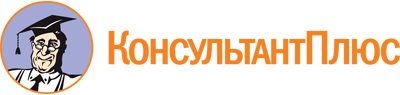 Приказ Министерства образования и науки Челябинской области от 08.08.2023 N 02/1997
"Об утверждении Регламента проведения независимой оценки качества дополнительных общеразвивающих программ в целях оказания государственной услуги "реализация дополнительных общеразвивающих программ" в соответствии с социальными сертификатами"
(вместе с "Регламентом проведения независимой оценки качества дополнительных общеразвивающих программ в целях оказания государственной услуги "реализация дополнительных общеразвивающих программ" в соответствии с социальными сертификатами")Документ предоставлен КонсультантПлюс

www.consultant.ru

Дата сохранения: 26.11.2023
 Наименование и содержание минимальных требований (критериев) в соответствии с Требованиями к условиям и порядку оказания государственной (муниципальной) услугиСтепень соответствия требованиямСтепень соответствия требованиямНаименование и содержание минимальных требований (критериев) в соответствии с Требованиями к условиям и порядку оказания государственной (муниципальной) услугиСоответствуетНе соответствуетВарианты итогового заключения:1. программа соответствует Требованиям к условиям и порядку оказания государственной (муниципальной) услуги;2. программа не соответствует Требованиям к условиям и порядку оказания государственной (муниципальной) услуги